PLAN WSPÓŁPRACYZESPOŁU SZKÓŁ ZAWODOWYCHW RAWICZUZE ŚRODOWISKIEM LOKALNYMNA ROK SZKOLNY2020/2021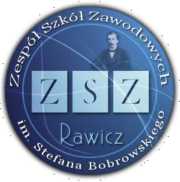 I.	WPROWADZENIEIdea powiązania szkoły ze środowiskiem nie jest nowa, jej rodowód sięga zaś daleko w przeszłość. Nie jest ona też wytworem tylko polskiej refleksji i praktyki pedagogicznej, znalazła bowiem swój wyraz w twórczości nowatorskiej działalności znakomitych pedagogów XVIII i XIX wieku (m. in. J. H. Pestalozziego, A. W. Diesterwega, L. Tołstoja, S. Szackiego, 
J. Deweya, C. Freineta). Na rodzimym gruncie - szczególny wkład do rozwoju tej idei wnieśli: twórczyni pedagogiki społecznej Helena Radlińska (wiele uwag poświęciła współdziałaniu szkoły i środowiska, aktywizacji społeczności lokalnej, integracji wpływów środowiskowych) oraz współtwórca socjologii wychowania Florian Znaniecki (autor idei społeczeństwa wychowującego, szkoły otwartej wielostronnie powiązanej z nurtem życia pozaszkolnego). Większe zainteresowanie problemem interakcji szkoły i otaczającego ją środowiska wystąpiło w okresie powojennym w licznych koncepcjach pedagogicznych, zwłaszcza w modelu szkoły wychowującej H. Muszyńskiego, szkoły otwartej J. Wołczyka, szkoły osiedlowej I. Jundził 
i wychowania środowiskowego A. Kamińskiego oraz różnych wariantach szkoły środowiskowej S. Kowalskiego, S. Kawuli, czy też M. Winiarskiego. U podstaw środowiskowości szkoły, do których odwołuje się również Zespół Szkół Zawodowych w Rawiczu, leżą następujące założenia: 1) powinna ona przejawiać się w jej podstawowych funkcjach oraz w procesie współdziałania szkoły i środowiska bliższego 
i dalszego; 2) należy zawsze uwzględniać i łącznie rozpatrywać funkcje szkoły i jej współdziałanie ze środowiskiem jako syndrom działania społeczno - edukacyjnego; 3) układem odniesienia przy określaniu funkcji szkoły oraz zakresu i kierunków współdziałania jest środowisko (jego siły społeczne i potrzeby) rozpatrywane w skali lokalnej i szerszej; 4) zgodnie z podejściem systemowym środowiskowość szkoły ma przenikać wszystkie jej elementy.Do podstawowych tymczasem funkcji i wynikających z nich zadań szkoły środowiskowej należą zdaniem S. Kawuli :Funkcja kształcąco - wychowująca, której główny sens można sprowadzić do optymalnego wykorzystywania doświadczeń dzieci i młodzieży w działalności dydaktyczno - wychowawczej oraz rozszerzania różnorodnych form ich aktywności 
i samorządności w szkole i miejscu zamieszkania, a także zorganizowanie współpracy szkoły z innymi instytucjami dla realizacji podstawy programowej i programu wychowawczego, np. instytucjami, organizacjami i stowarzyszeniami funkcjonującymi w danym środowisku.Funkcja opiekuńcza szkoły środowiskowej ma być realizowana w postaci rozszerzonej. Znajduje to wyraz głównie w roztaczaniu stałej i kompetentnej opieki nad warunkami do nauki dzieci i młodzieży, na diagnozowaniu i wyrównywaniu braków spowodowanych deficytami w ich rozwoju psychofizycznym, braków środowiska rodzinnego i rówieśniczego, na organizowaniu czasu dzieci i młodzieży w godzinach pozalekcyjnych i podczas ferii, na rozpoznawaniu, zapobieganiu i usuwaniu wszelkich zagrożeń rozwojowych, zdrowotnych i cywilizacyjnych w stosunku do dzieci 
i młodzieży.Funkcja koordynacyjna w organizowaniu środowiska wychowawczego w miejscu za-mieszkania uczniów. Sądzi się dość powszechnie, że właśnie szkoła ma pełnić wiodącą rolę 
w koordynacji różnych poczynań opiekuńczo - wychowawczych i społeczno - kulturalnych. Idzie głównie o to, aby za jej sprawą dokonywał się w konkretnym środowisku racjonalny podział oraz komplementarne scalanie zadań, podejmowanych przez wszelkie instytucje, grupy społeczne, organizacje i stowarzyszenia w tworzeniu jednolitego pola szeroko pojętych oddziaływań edukacyjnych.Z koncepcją szkoły środowiskowej wiąże się pojęcie określane mianem „uspołecznienia szkoły”. Według D. Jankowskiego  jest ono efektem osiągnięcia wysokiego stopnia podmiotowego udziału w realizacji funkcji edukacyjnych szkoły wszystkich związanych z nią komponentów wychowawczego środowiska lokalnego: nauczycieli, innych pracowników szkoły, uczniów rodziców, partnerów zewnętrznych - osób, zrzeszeń, parafii, instytucji gospodarczych, społecznych i kulturalnych, kreujących zapotrzebowanie na młodych pracowników, uczestników, członków, i z tej racji zainteresowanych działalnością szkoły, formułujących wymagania wobec niej i współtworzących różnorodne sytuacje edukacyjne. Ważnym pozostaje jednakże w dalszym ciągu konstatacja S. Kowalskiego, iż skoncentrowana na środowiskowym współdziałaniu „szkoła przyszłości nie ogranicza się swym działaniem do społeczności lokalnej, lecz wychodzi poza nią; społeczność lokalna stanowi jedynie punkt wyjścia dla jej roli w szerszym środowisku - w regionie, państwie i cywilizacji” . Takiemu modelowi hołduje Zespół Szkół Zawodowych w Rawiczu, który stwarza różnorakie możliwości (strukturalne, organizacyjne, świadomościowe) dla silnego uobecniania swojej roli w otaczającym ją środowisku.II.	CELE GŁÓWNEWspółpraca ze środowiskiem może służyć różnorodnym celom oraz przybierać postać różnorakich zadań (przedstawione w punkcie III tegoż planu); w zależności zaś od ich charakteru współpraca ta przybierać może rozmaite formy (przedstawione w punkcie IV dokumentu). Celami głównymi wszystkich przedsięwzięć określających efektywną przestrzeń współpracy naszej szkoły ze środowiskiem lokalnym, w którym ono funkcjonuje, są:Integracja ZSZ w Rawiczu ze środowiskiem lokalnym (ze szczególnym uwzględnieniem zakładów pracy) i stymulowanie wzajemnego rozwoju (poparte rozpoznaniem własnych potrzeb),Uobecnianie modelu funkcjonowania ZSZ w Rawiczu jako szkoły środowiskowej m. in. poprzez: szerokie promowanie osiągnięć szkoły, jej uczniów, absolwentów, rodziców i nauczycieli; poszerzanie oferty zajęć pozalekcyjnych; planową kooperację inter- instytucjonalną,Stymulowanie rozwoju psychospołecznego uczniów oraz poszerzanie ich wiedzy na temat funkcjonowania lokalnego środowiska, jego historii (zadania edukacji regionalnej) oraz sieci działających organizacji i instytucji,Podejmowanie działań służących integracji pracowników placówki, uczniów 
i rodziców oraz jej partnerów,Aktywne włączanie rodziców w życie szkoły,Pozyskiwanie środków finansowych.III.	PARTNERZY ZESPOŁU SZKÓŁ ZAWODOWYCH I SPOSOBY REALIZACJI WSPÓŁPRACY.Rodzice, w tym - Rada Rodzicówbudowanie partnerstwa w realizacji procesu edukacyjnego, w tym - wspólne ustalanie wieloletniej koncepcji pracy szkoły,informowanie o osiągnięciach dziecka w nauce i zachowaniu oraz szeroka współpraca na rzecz jego dalszego rozwoju;współudział w organizowaniu wycieczek, imprez klasowych i szkolnych;wspólne celebrowanie i zapraszanie rodziców na wszelkiego typu imprezy oraz uroczystości szkolne;podejmowanie wspólnych działań na rzecz poprawy bazy szkoły;inicjowanie i wspieranie działalności profilaktycznej szkoły;aktywizowanie rodziców do wszelakiego typu działalności na rzecz szkoły;wyróżnianie rodziców szczególnie zaangażowanych w pracę na rzecz szkoły,podejmowanie innych działań określonych w Statucie szkoły.Lokalne władze samorządowenawiązywanie kontaktów z władzami poprzez spotkania z nauczycielami i uczniami 
z okazji różnorodnych uroczystości szkolnych;zapoznanie uczniów z funkcjonowaniem urzędów lokalnych;przekazywanie władzom powiatu uczniowskich inicjatyw oraz wspieranie działalności Młodzieżowej Rady Gminy Rawicz;dofinansowanie do projektów edukacyjnych i sportowych, jak również przedsięwzięć organizowanych przez szkołę;współpraca z władzami samorządowymi podczas organizacji działań profilaktycznych;bieżące konsultacje z przedstawicielami władz samorządowych dotyczące funkcjonowania szkoły;udział dyrektora szkoły w pracach samorządowych zespołów zadaniowych oraz posie-dzeniach Sesji Powiatu Rawickiego,promocja szkoły na stronach lokalnego portalu internetowego oraz poprzez wspólną organizację wydarzeń (np. Drzwi Otwartych, konferencji edukacyjnych, Festiwalu Sportu, Święta Rawicza i in).Komenda Powiatowa Policji oraz Komenda Powiatowa Straży Pożarnej w Rawiczudziałania profilaktyczne ze strony policji i straży pożarnej;pomoc w rozwiązywaniu trudnych problemów wychowawczych oraz systematyczne monitorowanie sytuacji wychowawczej w szkoły;przeprowadzanie różnorodnych akcji edukacyjnych dotyczących niebezpieczeństw 
i zagrożeń czyhających na uczniów;prelekcje związane z bezpieczeństwem drogowym, pożarowym, organizowanie próbnych ewakuacji, wizyty w Straży Pożarnej;współorganizacja i udział uczniów w różnorodnych konkursach organizowanych pod patronatem tych instytucji;zapewnianie bezpieczeństwa uczniom i nauczycielom w trakcie podróży wycieczkowych - kontrola pojazdów przewoźnika;współpraca w zakresie programów profilaktycznych (ogólnopolski Program Profilaktyczny Profilaktyka a Ty PaT, Patport, Bezpieczeństwo uczniów 
i odpowiedzialność karna).Wymiar sprawiedliwości: sąd, kuratorwspółpraca z kuratorami w zakresie monitorowania sytuacji wychowawczej podopiecznych oraz realizacji obowiązku nauki;prowadzenie działań profilaktycznych, rozmowy z uczniami;wspólne monitorowanie sytuacji rodzinnej uczniów;podejmowanie działań mających na celu poprawę sytuacji rodzinnej uczniów zagrożonych patologią społeczną.Poradnia Pedagogiczno-Psychologiczna w Rawiczudiagnozowanie uczniów z problemami i rozmaitymi potrzebami edukacyjnymi;pomoc uczniom przejawiającym problemy edukacyjne i inne poprzez m. in. organizowanie terapii, konsultacji;organizowanie dyżurów psychologa;organizowanie zajęć integracyjnych;organizowanie pogadanek dla uczniów i rodziców oraz wspieranie w zakresie prze-prowadzania szkoleniowych zebrań rady pedagogicznej;współpraca w ramach organizacji Tygodnia Kariery Zawodowej;współpraca w zakresie sieci doradców zawodowych;udział w spotkaniach zespołu pedagogów szkolnych;wspólne organizowanie akcji edukacyjnych, konferencji oświatowych, szkoleń, kursów i in.Bank Żywności CARITAS, Kościół oraz Zarząd Rejonowy PCKpomoc w organizowaniu rekolekcji wielkopostnych;wspólne celebrowanie i zapraszanie przedstawicieli duchowieństwa na uroczystości szkolne oraz rozmaite wydarzenia edukacyjne;zajęcia praktyczne dla uczniów i nauczycieli dotyczące umiejętności udzielania pierwszej pomocy;udział w happeningach zdrowotnych organizowanych w szkole;działalność Szkolnego Koła Wolontariatu;podejmowanie wspólnych działań o charakterze charytatywnym, np.: szlachetna paczka, zbiórki żywności w supermarketach, „Góra Grosza”,organizowanie Olimpiady Zdrowego Stylu Życia PCK.Miejsko - Gminny Ośrodek Pomocy Społecznej, Miejsko - Gminny Ośrodek Wsparcia, Powiatowe Centrum Pomocy Rodzinie w Rawiczu, Placówka Opiekuńczo - Wychowawcza „Mały Dworek” w Łaszczyniewspółpraca w zakresie monitoringu środowisk domowych uczniów;uczestnictwo w spotkaniach zespołów interdyscyplinarnych dotyczących analizy sytuacji dzieci z rodzin dysfunkcyjnych;współorganizacja i dofinansowywanie przedsięwzięć edukacyjnych o charakterze pro-filaktycznym;udzielanie doraźnej pomocy finansowej i rzeczowej;wspieranie rodzin potrzebujących pomocy (w tym - rodzin zastępczych);omawianie sytuacji opiekuńczej uczniów;udział w pracy zespołów ds. Okresowej Oceny Sytuacji Dziecka;współpraca z Placówką „Mały Dworek” w zakresie unifikacji oddziaływań wycho-wawczych w stosunku do podopiecznych placówki i szkoły.współpraca z asystentami rodzin dysfunkcyjnych.Zakłady Opieki Zdrowotnej, Powiatowa Stacja Sanitarno - Epidemiologicznawspółpraca w organizacji konkursów zdrowotnych i akcji edukacyjnych (poświęconych m. in.: uzależnieniom, stresowi, zdrowemu odżywianiu, walce z AIDS i in.);kontrola stanu zdrowia oraz higieny młodzieży szkolnej;działania profilaktyczne, warsztaty szkolne, pogadanki, prelekcje z zakresu edukacji prozdrowotnej;współpraca w ramach realizacji programu profilaktycznego ARS, czyli jak dbać 
o miłość, Wybierz Życie, szkodliwości następstw palenia tytoniu;współpraca nauczycieli, uczniów i rodziców w zakresie profilaktyki.Biblioteka Publiczna, Dom Kultury, Kino „Promień”, Muzeum Ziemi Rawickiej, Biblioteka Pedagogiczna w Rawiczuuczestnictwo w życiu kulturalnym regionu poprzez zainteresowanie działalnością instytucji kulturalno-oświatowych;pomoc w zagospodarowaniu czasu wolnego dzieci i młodzieży;współorganizacja wystaw tematycznych, koncertów muzycznych, spektakli teatralnych, konkursów;wspieranie działalności szkolnego koła teatralnego;udział uczniów i nauczycieli w konkursach powiatowych, gminnych, międzyszkolnych;spotkania z ciekawymi ludźmi: aktorami, artystami, pisarzami;uczestnictwo w lekcjach muzealnych i wystawach okazjonalnych.Politechnika Wrocławska, Politechnika Poznańska, Wyższa Szkoła Bankowa we Wrocławiu i Poznaniu, WSH i PWSZ w Lesznie, placówki oświatowe z terenu Powiatu Rawickiego,udział w Salonie Maturzystów Politechniki Wrocławskiej;współpraca w zakresie projektu Czas Zawodowców BIS;organizacja prelekcji dla uczniów w zakresie dalszego kształcenia,organizowanie wyjazdów zawodoznawczych;współpraca w zakresie studiów dualnych z zakładem RAWAG;współpraca w zakresie organizacji Rawickich Targów Edukacyjnych.Instytucje i organizacje wspierające edukację ekologicznąwspólne działania ekologiczne dotyczące m. in. segregacji śmieciwycieczki edukacyjne i zajęcia dotyczące ekologii;przystąpienie do organizacji Święta Drzewa;organizacja i udział w konkursach oraz akcjach edukacyjnych o tematyce ekologicznej.OSIR w Rawiczu oraz inne instytucje i organizacje o charakterze sportowo - rekreacyjnym (m. in. kluby sportowe, Szkolny Powiatowy Związek Sportowy, Szkolny Wojewódzki Związek Sportowy)udział i współorganizowanie licznych zawodów, turniejów oraz rozgrywek sportowych na każdym szczeblu;organizacja otwartego turnieju piłkarskiego „PIZZA CUP”;współorganizacja konferencji o tematyce sportowej, powiatowych podsumowań sportowej rywalizacji i in.;pomoc w organizacji Rawickiego Festiwalu Sportu oraz innych imprez;współpraca w zakresie korzystania z obiektów sportowych;udział młodzieży w obozach sportowych młodzieżowych sędziów;współorganizacja akcji i turniejów charytatywnych z Klubem Żużlowym „Kolejarz” Rawicz.Powiatowy Urząd Pracy w Rawiczu, Punkt Pośrednictwa Pracy, Mobilne Centrum In-formacji Zawodowej w Lesznie, Regionalna Izba Przemysłowo - Handlowa, Rawicka Rada Przedsiębiorczości, Urząd Skarbowy w Rawiczu, ZUS w Rawiczu, Cech Rzemiosł w Rawiczu, Centrum Wsparcia Rzemiosła, Kształcenia Dualnego i Zawodowego 
w Leszniewspieranie działalności doradcy zawodowego;współorganizacja Ogólnopolskiego Tygodnia Kariery, Rawickich Targów Edukacyjnych i warsztatów prozatrudnieniowych;udział w konkursach przedmiotowych;udział w Drzwiach Otwartych Urzędu Skarbowego;realizacja projektu „Dobry zawód - pewna przyszłość”;przeprowadzanie akcji edukacyjnych dla uczniów oraz zapoznawanie ich z funkcjo-nowaniem lokalnych instytucji;organizacja Festiwalu Rzemiosła „POKAŻ, CO POTRAFISZ!”:koordynacja działań w zakresie upowszechniania zakładów pracy z lokalnego rynku.Stowarzyszenie Pomocna Dłoń, Rawicki Uniwersytet Trzeciego Wieku, Centrum Wolontariatupomoc w organizacji spotkań okolicznościowych;obsługa gastronomiczna uroczystości dla osób starszych i niepełnosprawnych;współorganizacja Spartakiady;prowadzenie Klubu Kulinarnego;uczestnictwo w happeningach na rzecz Seniorów.Fundacja Cordis na Rzecz Wspierania Rozwoju Zespołu Szkół Zawodowych w Rawiczu, Fundacja Rodziny Duda im. Maksymiliana Dudy, Centrum PISOP w Leszniewspieranie w organizowaniu konkursów dla uczniów;współorganizowanie szkoleń dla nauczycieli;pomoc w poprawie warunków bazowych szkoły;wspieranie uczniów w formie programów stypendialnych;realizacja projektu „Wielkopolska Wiara”;organizowanie warsztatów dla młodzieży.Dom Dziecka w Bodzewieorganizowanie zbiórek artykułów szkolnych i higienicznych dla wychowanków;organizowanie spotkań świątecznych na terenie szkoły;udział w spotkaniach noworocznych w Bodzewie,współpraca w zakresie realizacji wspólnych programów edukacyjnych.Lokalne zakłady pracy oraz firmy prywatne, Zakład Wodociągów i Kanalizacji 
w Rawiczuwspółorganizowanie działań w zakresie upowszechniania edukacji prozdrowotnej 
i ekologicznej;organizacja wizyt w zakładach pracy upowszechniające lokalny rynek;współorganizacja Rawickich Targów Edukacyjnych;organizacja konkursów prozatrudnieniowych wspólnie z zakładami FERRPOL, RA- WAG;współpraca w ramach realizacji praktycznej nauki zawodu;współpraca w zakresie organizacji praktyk zawodowych dla uczniów;organizacja studiów dualnych dla absolwentów.Lokalne i regionalne mediaobejmowanie patronatem medialnym licznych przedsięwzięć edukacyjnych organizo-wanych lub współorganizowanych przez ZSZ w Rawiczu;wspólne organizowanie akcji edukacyjnych, społecznych, konkursów dziennikarskich, turniejów sportowych i przedmiotowych; publikowanie oraz transmitowanie informacji o funkcjonowaniu szkoły i jej wydarze-niach.IV. HARMONOGRAM WSPÓŁPRACY ZE ŚRODOWISKIEM LOKALNYMLp.NAZWA OKOLICZNOŚCIMIESIĄCOSOBY ODPOWIEDZIALNEUWAGIInauguracja roku szkolnego 2020/20211.IXDyrekcjaAkademiaII Letnia Szkoła GIS17-18 VIII 2020VIII 2020Rafał JędrzejakJoanna NowakInneSalon maturzystów	IX 202	0Katarzyna CieślakNauczyciele matematykiInneNoc zawodowców X 2020Zespół ds. promocji/ RSUInneWycieczka do JeziorIX 2020Rafał JędrzejakWycieczkaMazury - wycieczka22-25 IX 2020Rafał JędrzejakTomasz SierpowskiSabina KasprzakWycieczkaDzień Języków Obcych26 IX 2020Nauczyciele języków obcychInneKonkurs czytelniczy „Wiem, bo czytałam/em”XV. Kistowska-Lisek, I. Marakkala ManageKonkursWycieczka do wodociągówX 2020Agnieszka MatysiakWycieczkaOlimpiada GeograficznaX 2020III 2021Rafał JędrzejakOlimpiadaMiędzynarodowy Dzień Przemocy2 X 2020 Anna Funka-LeciejewskaPrzemarsz ulicami miasta, wystawaX Światowy Dzień Tabliczki Mnożenia2 X 2020Alicja Maciejak Urszula UrbanowiczAnna Cwojdzińska InneDzień Drzewa10 X 2020Agnieszka MatysiakInne DZIEŃ EDUKACJI NARODOWEJ14 X 2020Weronika WaresiakRafał DziewięckiElżbieta MajewskaAkademiaDzień tolerancji i subkultur21 X 2020RSUPrzeglądOgólnopolski Tydzień Kariery „Pasja, profesja, powołanie”21 – 27 X2020I.Żyto, A. Funka - LeciejewskaSpotkania z uczniami Konkurs Lesen gehen - Konkurs Pięknego Czytania (etap szkolny)24 X 2020rPatrycja StelmaszykKonkursKonkurs wiedzy o Stanach ZjednoczonychX 2020M. Psarska, K.Gogolewska, J.AndrzejewskaKonkurs Ogólnopolska Olimpiada Logistyczna (etap szkolny)X - XI 2020Magdalena SikoraKarolina WojtaszykOlimpiadaŚwiatowy Dzień Rzucania Palenia21 X 2020A. Funka - LeciejewskaMarszNarodowe Święto Niepodległości11 ListopadaXIRenata BalcerekWystawa/prezentacjaOgólnopolska Olimpiada Spedycyjno-Logistyczna  (etap szkolny)XI 2020Magdalena SikoraKarolina WojtaszykOlimpiadaOlimpiada Wiedzy EkonomicznejXI 2020Joanna SierpowskaAgnieszka KoniecznaElżbieta SamólOlimpiadaOlimpiada StatystycznaXI 2020Joanna SierpowskaAgnieszka KoniecznaElżbieta SamólOlimpiadaMiędzynarodowy Konkurs Informatyczny BÓBRXI 2020Ewa StachowiakKonkurs„Góra grosza”XI-XIIV. Kistowska – Lisek, I. Marakkala-ManageInne Noc Mikołajkowa 4 XII 2020 RSUInneSzkolny konkurs filozoficzny „Poznaj samego siebie”XII 2020Arleta BiałeckaKonkursRocznica Wybuchu Powstania WielkopolskiegoXII 2020Renata BalcerekWystawa/prezentacjaRocznica Wybuchu Powstania WielkopolskiegoXII 2020V. Kistowska – Lisek,              I. Marakkala Manage,ApelSzkolny konkurs mitologicznyXII 2020Sabina KasprzakSylwia Maciaszek-BastyKonkursŚwiatowy Dzień Walki z AIDSXII 2020A. Funka - Leciejewska, V. Kistowska - LisekWystawaŚwiatowy Dzień WolontariatuXII 2020A.Funka - Leciejewska, M. Maciejak A. CwojdzińskaInneSpotkanie z wolontariuszami z Wolontariatu EuropejskiegoXII 2020M. KędziaSpotkanieEDIXII 2020Joanna NowakInneKonkursy patriotyczno-historyczneXII 2020I 2021nauczyciele historiiKonkursBal studniówkowyI 2021Rada RodzicówPomoc: wychowawcy klas 4InneBal zawodowcówVI 2021Rada RodzicówPomoc: wychowawcy klas 4InneFinał WOŚP10 I 2020 r.RSU, Kurzawa, M. ŚwitałaInneEuropejskie spotkanie wigilijneI 2021M. KędziaInneKonkurs regionalny „Rawicz i okolice”I 2021V. Kistowska-Lisek, I. Marakkala ManageKonkurs Olimpiada znajomości AfrykiI 2021Rafał JędrzejakOlimpiadaWiersz, scenka, piosenkaI 2021M. Psarska, K.Gogolewska, J.AndrzejewskaKonkurs Szkolne Walentynki14.02.2021Opiekunowie SUInneEnglish and travellingII 2021D.Englert, K. GresztaKonkursIdiomy i przysłowia niemieckieII 2021Nauczyciele języka niemieckiegoKonkursKonkurs SalamandraII-III 2021Beata KlupśKonkursŚwiat wartości w ujęciu współczesnego człowieka – konkurs na plakatIII 2021Arleta BiałeckaKonkursSzkolny konkurs ortograficznyIII 2021Elżbieta MajewskaKonkursInwentorCały rokMateusz PruchnikInneKonkurs „Stefan Bobrowski a powstanie styczniowe”III 2021nauczyciele historiiKonkurs KANGURIII 2021Iwona Samól-BiedrowskaKonkursMATGURAIII 2021Joanna NowakKonkursSzkolny konkurs na animację komputerowąIII 2021Janusz MajerKonkursPięknie czytam  po angielskuIII 2021H.LenartowskaKonkurs Idiomy i przysłowiaIII 2021M. Psarska, K.Gogolewska, J.AndrzejewskaKonkursSzkolny konkurs gastronomiczny ”Podróże kulinarne”IIII. Kurzawa, M. Paprocka KonkursDzień liczby PI14 III 2021nauczyciele matematykiInneDzień Wiosny22 III 2021RSUInneŚwiatowy Dzień Zdrowia7 kwietnia 2021A. Funka- Leciejewska, M. Paprocka, M. ŚwitałaWystawaMiędzynarodowy Dzień TeatruIV 2021V. Kistowska – Lisek,              I. Marakkala ManagePrzedstawienie teatralneŚWIĘTO PATRONA SZKOŁYIV 2021Dziewięcki RafałSierpowski TomaszAkademiaPOŻEGNANIE ABSOLWENTÓW TECHNIKUMIV 2021Grzegorz BalcerekRoszkowski JacekWaresiakWeronikaAkademiaSzkolny konkurs na fotomontaż/zdjęcie artystyczneIV 2021Janusz MajerKonkursKonkurs statystycznyIV 2021Rafał JędrzejakKonkursPromocja szkolnictwa zawodowego: film, spotkanie, prelekcjeIX, IVKatarzyna WiniarskaDawid SzynalskiNachaczewski PatrykMarek SzucAgata KubiakDaria JagłaDzień Ziemi22 IV 2021Agnieszka MatysiakInne Światowy Dzień Bez TytoniuV 2021A.Funka - Leciejewska,  M. MaciejakWystawa, marszKonkurs frazeologiczny „Diabelskie związki”V 2021V. Kistowska-Lisek, I. Marakkala ManageKonkurs Święto Konstytucji 3 MajaV 2021Renata BalcerekWystawa/prezentacjaSZKOLNE ŚWIĘTO SPORTU/ Festiwal kolorów VI 2021SU wraz z opiekunamiTomasz RollaInneDRZWI OTWARTE SZKOŁYnie wyznaczono terminuIzabela ŻytoAnna CwojdzińskaZespół ds. promocjiInneOtwarty Powiatowy Konkurs Fryzjerskinie wyznaczono terminuZawieszony ze względu na COVID19Konkurs Olimpiada  Przedsiębiorczościnie wyznaczono terminuAleksandra Ciąder-HajnceOlimpiadaTurniej Talentów – Akademia Księgowegonie wyznaczono terminuJoanna SierpowskaAgnieszka KoniecznaElżbieta SamólKonkursOlimpiada „Warto wiedzieć więcej o ubezpieczeniach społecznych”nie wyznaczono terminuJoanna SierpowskaAgnieszka KoniecznaElżbieta SamólKonkursMistrzostwa szkoły w tenisie stołowymnie wyznaczono terminuNauczyciele wychowania fizycznegoTurniejMistrzostwa szkoły w szachach/warcabachnie wyznaczono terminuNauczyciele wychowania fizycznegoTurniejMistrzostwa szkoły w piłce siatkowejnie wyznaczono terminuNauczyciele wychowania fizycznegoTurniejZakończenie roku szkolnego2020/202125 VI 2021Paula WałoszekKorczak RobertMagdalena RatajczakAkademia Pożegnanie absolwentów Branżowej SzkołyI Stopnia25 VI 2021Kapała TomaszKasprzak SabinaPawelec TomaszAkademiaRozpoczęcie roku szkolnego 2021/20221 IX 2021Kasprowicz KubaLenartowska HannaApel